 «3Ος  Μαθηματικός Διαγωνισμός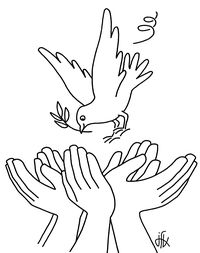  «Μαθαίνω να Αγωνίζομαι και να προσφέρω»ΑΦΙΕΡΩΜΑ ΣΤΗ ΓΛΥΚΙΑ ΑΝΑΜΝΗΣΗ ΤΟΥ ΠΑΝΤΕΛΗ ΣΤΙΒΑΧΤΗ ΠΟΥ ΓΝΩΡΙΖΕ ΝΑ ΑΓΩΝΙΖΕΤΑΙ ΚΑΙ ΝΑ ΠΡOΣΦΕΡΕΙ.Την Κυριακή 2 Δεκεμβρίου 2018 και ώρα 10:00 θα διεξαχθεί  ο 3ος Μαθηματικός Διαγωνισμός «Μαθαίνω να Αγωνίζομαι και να Προσφέρω», για παιδιά Δημοτικού, Γυμνασίου και Λυκείου. Ο διαγωνισμός θα διεξαχθεί στο Δημοτικό Σχολείο Ανηλίου-Αγίου Δημητρίου-Κισσού. Πρόκειται για μια ιδιωτική πρωτοβουλία των παιδιών της περιοχής, που στοχεύει στην οικονομική στήριξη του «Μαραθώνιου Αγάπης για το συμμαθητή με αναπηρία»Οι συμμετέχοντες θα προσφέρουν το ποσό των 2€Η δράση στηρίζεται από το Δήμο Ζαγοράς-Μουρεσίου και πλαισιώνεται από την αγάπη της Τοπικής Κοινωνίας.ΑΠΟ ΤΗΝ ΟΡΓΑΝΩΤΙΚΗ ΕΠΙΤΡΟΠΗ ΤΟΥ ΔΙΑΓΩΝΙΣΜΟΥ